環境保護暨品德教育專刊宣導學校名稱：廣興國小活動名稱：「珍愛地球，珍愛台灣」環境保護暨品德教育專刊宣導活動辦理日期：102年4月22日舉辦地點：學務組公佈欄參加對象：1-6年級學生活動簡述說明：配合「世界地球日」，邀請學生針對環境保護暨品德教育繪製海報張貼宣導，藉由此課程，讓學生更瞭解自然生態環境，進而能協助維護，連結於日常生活中養成維護自然生態、愛護環境觀念。學校名稱：廣興國小活動名稱：「珍愛地球，珍愛台灣」環境保護暨品德教育專刊宣導活動辦理日期：102年4月22日舉辦地點：學務組公佈欄參加對象：1-6年級學生活動簡述說明：配合「世界地球日」，邀請學生針對環境保護暨品德教育繪製海報張貼宣導，藉由此課程，讓學生更瞭解自然生態環境，進而能協助維護，連結於日常生活中養成維護自然生態、愛護環境觀念。成果照片1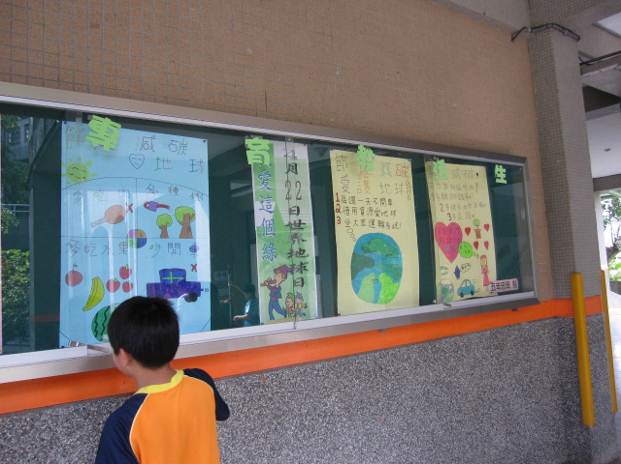 海報提醒環境保護注意事項成果照片2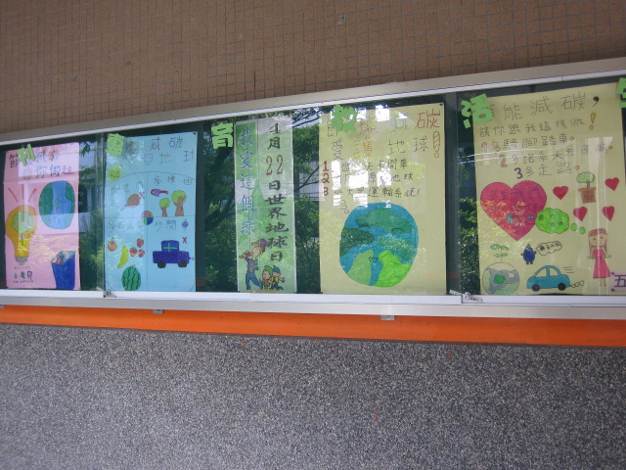 「世界地球日」相關活動成果照片3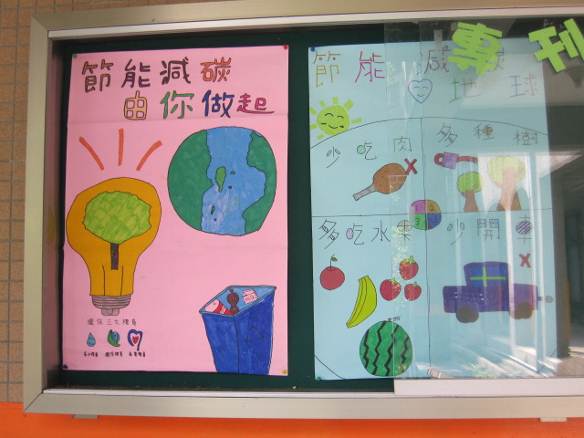 節能減碳由你我做起成果照片4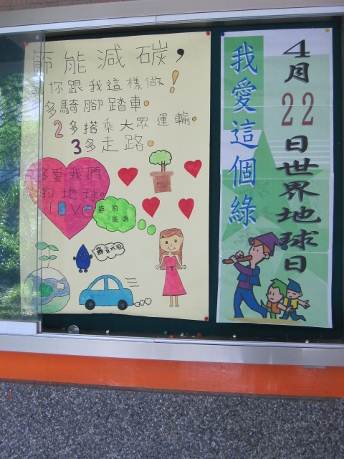 海報提醒環境保護注意事項